附件12021年上半年陕西省中小学教师资格考试面试信息确认时间和地点考区确认点确认点地址确认时间联系电话西安市西安市教育考试中心西安市文艺南路194号西安市考生及全省报考中职专业课和中职实习指导教师资格的考生4月15日—4月19日网报成功后扫描二维码进行网上预约，预约成功后持相关资料到现场信息确认。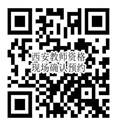 029—87805950铜川市铜川市考试管理中心铜川新区斯明街7号4月15日—4月19日0919—3192302宝鸡市宝鸡市考试管理中心宝鸡市教育中心传薪楼（金台区大庆路29号）4月15日—4月19日0917—2790616咸阳市咸阳市考试管理中心咸阳市人民东路66号4月15日—4月19日网报成功后扫描二维码进行网上预约，预约成功后持相关资料到现场信息确认。029—33283313渭南市渭南市教育考试中心渭南市朝阳大街与西岳路十字西100米路北社会考生4月16日—4月19日0913—2021201渭南市渭南师范学院渭南市朝阳大街中段渭南师范学院在校生4月16日—4月17日0913—2133362渭南市渭南职业技术学院渭南市高新区胜利大街西段科教园区渭职院师范学院渭南职业技术学院在校生4月18日0913—3033129榆林市榆林市教育考试院榆林市兴达路142号榆林市教研室北门一楼榆林市教育考试服务大厅4月15日—4月19日现场确认期间：0912-3283718非现场确认期间:0912-3530372延安市延安市考试管理中心延安市宝塔区北关北大街003号4月16日（幼儿园）0911—2118285延安市延安市考试管理中心延安市宝塔区北关北大街003号4月17日（小学）0911—2118285延安市延安市考试管理中心延安市宝塔区北关北大街003号4月18日（高中、中职文化课）0911—2118285延安市延安市考试管理中心延安市宝塔区北关北大街003号4月19日（补审）0911—2118285汉中市汉中市第一职业中等专业学校汉中市汉台区莲湖路东段4月15日—4月19日0916—2255449安康市安康市考试管理中心安康市汉滨区育才路109号（新城派出所隔壁）4月15日—18日确认时间安排：4月15日：幼儿园；4月16日：小学；4月17日：初中和高中；4月18日：补审0915—3212667商洛市商洛市教育考试管理中心商洛市商州区北新街矿司巷4月15日—4月19日0914—2322792杨 凌示范区杨凌示范区考试管理中心杨凌示范区新桥路政务大厦213室4月15日—4月19日029—87033912陕西师范大学考区1陕西师范大学长安校区陕西师范大学长安校区文汇楼一层报告厅陕西师范大学在校生4月16日—4月19日029—85310496陕西师范大学考区2陕西师范大学长安校区陕西师范大学长安校区文汇楼一层报告厅全省报考初中、高中、中职文化课类别“心理健康教育”、“日语”、“俄语”、“特殊教育”学科和小学类别 “心理健康教育”、“信息技术”、“小学全科”、“特殊教育”学科的考生4月16日—4月19日029—85310496